BECOME A SPONSOR OF PEACE PLACE! 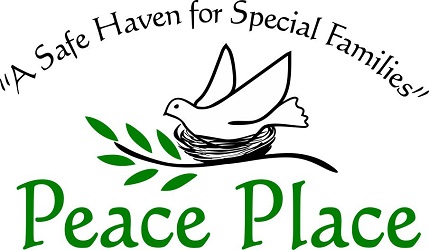 YOUR COMPANY can help vulnerable families find hope and rest at Peace Place! We provide respite and support to families who are raising a child with a medical diagnosis or developmental delays. Most of our families are in Cascade County but we serve some from rural towns within 100 miles. (Many come to Great Falls for medical appointments.)Peace Place Program Sponsor of the MonthSuggested Sponsorship Amount: $1,000 - $2500Project Description:Corporate sponsors are listed on our website, Facebook page and in our print and email newsletters. We are so grateful for the support of Montana businesses for our families. It shows our parents that they are not alone, and that people care about the many challenges they face. (For more information on parent needs, see our videos on our website.)We provide respite for families with children with special needs, train and develop respite workers (even those who don’t work for us), and offer workshops and resources for parents.  You can help us by supporting the administrative costs of being licensed by the state, and subsidizing the extra staff costs associated with serving children with special needs.   WHERE: We are located at First Presbyterian Church, 1315 Central Avenue, for our Morning Program for Ages 0 – 5. We have a main playroom with a child-size bathroom, a Sensory  “Calm” Room, and an Outdoor Courtyard. Our After School Program is housed at Skyline School, in partnership with the Great Falls Public Schools, including a gym and a playground.WHAT:  Respite care (daycare with specialized staff and program) for children with special needs. Our daily program includes a gross motor activities, a craft session with weekly themes, sensory play in our special “calm room,” and a snack served family style. We are licensed for up to 12 children at any one time, and offer a 2:1 ratio of children to adults. Our After School Program provides enhanced social skills training, art classes, and homework assistance upon request. We serve up to 24 children at any one time. We have a 4:1 ratio of children to staff to ensure that children with special needs are safe and engaged.WHEN: Peace Place offers the morning respite program Monday through Friday, 9:00 am – 12:00 pm. The After School Program meets from 3:30 – 6 pm daily, and one date night per month.PEACE PLACE: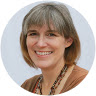 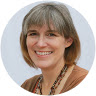 Who We Are and Who We ServeSince 2012, we have provided practical support and hope to over families who have children with medical diagnoses and/or developmental delays. Our respite programs and parent resources reduce stress and strengthen family relationships, so that at-risk children do not become victims of abuse and neglect. Over 12,000 child hours of respite have been offered to children in Cascade County with no cost to their parents.Studies show that families with special needs experience higher rates of child abuse, divorce, and poverty. Their stress is similar to that suffered by combat veterans! Our mission is to provide support and services to these vulnerable families so that they are able to not only cope, but thrive!A grateful mother said, “Peace Place finally gave us the time we so badly needed but felt we couldn't trust anyone else to give us. It may sound horrible coming from a mother but the most stressful thing for us was our child. All three of us have learned so much with the aid and resources Peace Place has given us.” We are not “just a day care.” Our employees complete the state’s childcare orientation including First Aid and CPR. In addition, each licensed staff member (1 FTE, 8 PTE) is trained by experts in behavior management and sensory and communication differences. Nursing students and CNAs are regular volunteers as part of their clinical training rotations. Currently volunteers provide approximately 20% of our caregiving, and we hope to grow that number. Our staff trainings are open to parents and volunteers, and some supervisors have advanced training certifications to intervene with challenging behaviors. We are working closely with the Great Falls Public Schools and Benchmark Human Services to ensure that our programs provide referrals to appropriate interventions, and support already existing programs. Peace Place is about Early Intervention. Our vision is to be the premier provider of pediatric respite in the state of Montana. Our center-based programs will be the training ground for all programs of Peace Place.